APPLICATION FOR EXEMPTION FROM CALCULATION OF PREPAYMENT OF TAX ON
CADASTRAL INCOMEDETAILS OF LIABLE PERSONFull name	Tax numberThe liable person is resident in Slovenia yesnoCountry of residence:	DETAILS OF THE LAND FOR WHICH EXEMPTION IS CLAIMEDby type of exemption*Enter the exemption number indicated in the instructions for each type of exemption.**Information from public records is obtained by the tax authority.ATTACHMENTS – supporting documents proving entitlement to individual exemptions, where the exemption is not claimed on the basis of information from public records: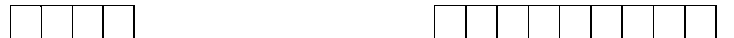 Place of residence
(town, street name, house number, post office)	Parcel numberCadastral municipalityExemption number*Indication of the public record showing exemption**Indication of the public record showing exemption**Done at	,on [date]	………………………………………………Signature of liable person